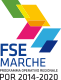 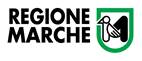 INFORMATIVA AVVISO PUBBLICOASSEGNAZIONE DI 1000 BORSE LAVORO PER SOGGETTI OVER 30Euro 4.231.500,00. POR Marche FSE 2014/2020 Asse 1, PdI 8.1(D.D. N. 280/SIM DEL 29/07/2016 - REGIONE MARCHE P.F. FORMAZIONE E LAVORO E COORDINAMENTO PRESIDI TERRITORIALI DI FORMAZIONE E LAVORO)“ …la borsa risponde sia al bisogno del borsista di inserirsi nel mercato del lavoro sia con quella del soggetto ospitante di reperire  ed ospitare una figura professionale coerente con i propri fabbisogni occupazionali ed organizzativi…..”La Regione Marche in attuazione degli interventi previsti dal POR Marche FSE 2014/2020, al fine di promuovere azioni di Politica Attiva del Lavoro e favorire  l’occupazione, ha emanato un Avviso Pubblico che prevede lo svolgimento di una “borsa lavoro” da parte di soggetti Over 30. L’avviso è rivolto a disoccupati/inoccupati che abbiano compiuto 30 anni, residenti nella Regione Marche, iscritti presso i Centri per l’Impiego  e  titolari di un reddito ISEE non superiore a 18.000,00 Euro.La borsa avrà una durata di sei 6 mesi, e prevede una indennità individuale di euro 650,00   lordi mensili a carico del POR Marche FSE 2014/2020 che verrà liquidata direttamente al borsista dalla Regione Marche in due uniche soluzioni trimestrali.La domanda può essere inoltrata dal disoccupato/inoccupato solo dopo aver individuato e concordato l’inserimento in borsa con una struttura ospitante.Strutture ospitanti, possono essere: datori di lavoro privati, intendendo con tale definizione tutti i datori di lavoro che utilizzano la forza lavoro di personale dipendente : imprese o organizzazioni senza fini di lucro, studi professionali o altro.La struttura ospitante deve possedere i requisiti previsti dall’Avviso, e sostenere i costi della  copertura l’INAIL contro gli infortuni sul lavoro e le malattie professionali, e quelli della  copertura assicurativa RCT (responsabilità civile verso terzi).Per partecipare è necessario presentare la domanda tramite Siform, stamparla e spedirla entro i termini  in forma cartacea a mezzo raccomandata. I soggetti disoccupati , in possesso dei requisiti, presentano le domande di borsa lavoro esclusivamente compilando la modulistica presente  nel sistema Siform http://siform.regione.marche.it , la stessa modulistica, deve essere stampata, firmata ed inviata a mezzo raccomandata ai recapiti indicati nell’Avviso.Per  i residenti nella Provincia di Fermo, codice bando: BORSELAV_2016_FMREGIONE MARCHE P.F. Presidio formazione e servizi per l’impiego Fermo, Macerata e Ascoli Piceno - Via Sapri n. 65 – CAP 63900 FERMOLe domande possono essere presentate a partire dal 11/08/2016SCADENZA PRESENTAZIONE e SPEDIZIONE DELLA DAMANDA ENTRO il 30 SETTEMBRE 2016Per accedere e scaricare il Bando integrale:www.regione.marche.it/Regione-Utile/Fondi-Europei     www.istruzioneformazionelavoro.marche.itwww.regione.marche.itRUOLI, REQUISITI FUNZIONI E COMPITI: PRIMA DELL’AVVIODISOCCUPATI:Tutti i disoccupati/inoccupati Iscritti presso il Centro per l’impiegoEtà: aver compiuto il trentesimo anno.Residenza: nella Regione Marche; Assenza di rapporti di lavoro con l’azienda ospitanteAssenza di rapporti di parentela con l’azienda ospitanteNon aver usufruito di n. 2 borse lavoro finanziate con risorse della programmazione FSE 2007/2013 (ai sensi della DGR n. 1041/2009).Certificazione dell’Indicatore della Situazione Economica Equivalente I.S.E.E Ordinario, riferita all’anno 2015, del proprio nucleo familiare, non superiore ad € 18.000,00. INOLTRANO, SOTTOSCRIVONOLA E PRESENTANO LA DOMANDAAZIENDA OSPITANTE:Tutti i Datori di lavoro privati : Imprese di tutti i settori, Studi Professionali e Associati, Associazioni e Enti no profit Sede legale o operative nella Regione Marche.Impegno a spoIn regola con l'applicazione del CCNLIn regola con il versamento degli obblighi contributivi e assicurativiIn regola con la normativa in materia di sicurezza del lavoro e non debbono aver subito provvedimenti da parte delle autorità competenti in materia di sicurezza sul lavoro e/o lavoro irregolareIn regola con le norme che disciplinano le assunzioni obbligatorie - quote di riserva – previste dalla Legge n. 68 del 12/03/1999 e s. m., senza il ricorso all’esonero previsto dall’art. 5, comma 3 della legge medesima Non ospitare borsisti con i quali è stato instaurato un rapporto di lavoro nei quattro anni precedenti (DGR n. 486/2016). Non aver effettuato, per la stessa qualifica, licenziamenti, fatti salvi quelli per giusta causa, nei 12 mesi precedenti l’attivazione della Borsa, ovvero non avere in corso procedure di CIG straordinaria o in deroga per attività equivalenti a quelle della Borsa, nella medesima unità operativa.Nominare il tutor aziendale, Impegno a sostenere Oneri: Costo copertura l’INAIL contro gli infortuni sul lavoro e le malattie professionali,Costo copertura assicurativa RCT responsabilità civile verso terzi presso idonea compagnia.SOTTOSCRIVONO LA CONVENZIONE CHE SI ALLEGAAL MOMENTO DELLA PRESENTAZIONE DELLA DOMANDAINCONTRI INFORMATIVI SUL BANDORIFERIMENTI E CONTATTI AREA PROVINCIALE DI FERMOResponsabile del procedimento per la gestione dell’intervento sul territorio provinciale di Fermo Dott.ssa Simona Traini tel. 0734 232521 email simona.traini@regione.marche.itServizio di consulenza  informativa rivolto a disoccupati/inoccupati:Referenti: Bachetti Ermanno tel. 0734/232522 - Bartolomei Angela tel. 0734/232563 Gentili Tunia (Italialavoro SPA) tel. 0734 232520 De Angelis Gabriele tel. 0734/232557  Nerla Giuliana tel.0734 232504email :sostegno.occupazione@provincia.fm.itServizio di incrocio domanda/offerta rivolto alle aziende interessate ad ospitare borsisti :Referenti: Firmani Pasquale Tel. 0734/232558 Michetti Antonella Tel. 0734/232556 Acciarri Serenella tel. 0734 232517 email: preselezione@provincia.fm.itServizio di supporto tecnico per l’inserimento informatizzato della domanda in Siform rivolto a disoccupati/inoccupati:Referente: Agostini Piero tel. 0734 232537  email  piero.agostini@regione.marche.itPagina Facebook: https://www.facebook.com/Politiche-Attive-FermoCalendario incontri informativi rivolti a disoccupati sul Bando(Requisiti del bando e modalità di presentazione della domanda)presso la Sala riunioni del Centro per l’Impiego di Fermo (Via Sapri n. 65)Calendario incontri informativi rivolti a disoccupati sul Bando(Requisiti del bando e modalità di presentazione della domanda)presso la Sala riunioni del Centro per l’Impiego di Fermo (Via Sapri n. 65)Mercoledì 10      AgostoOre 11:00Mercoledì 24      AgostoOre 11:00Mercoledì 31      AgostoOre 11:00Mercoledì  07     SettembreOre 11:00Mercoledì  14     SettembreOre 11:00Mercoledì  21     SettembreOre 11:00Mercoledì  28     SettembreOre 11:00